附件1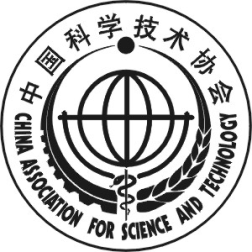 深圳市科协“科创中国”项目申报书填  报  说  明1．本申报书是申报深圳市科协“科创中国”系列项目的依据，填写内容须实事求是，表述应明确、严谨，相应栏目请填写完整。格式不符的申报书不予受理。2．每个申请项目单独填写项目申报书，申报书中的解释文字（红色字体）可以删除，同一申报书申请两个或两个以上项目视作无效。申报书应为A4开本的计算机双面打印稿。3．“项目编号”须按项目申报指南中所设定内容或申报通知要求填写；“项目名称”须符合项目指南或申报通知中所要求的项目主题，应确切反映项目内容和范围，其中2023年“科创中国”创新创业投资大会项目名称与公告的项目名称一致；“申报单位”须填写单位全称。同一项目不得以不同名称申请深圳市科协其他经费支持。4．项目应由项目单位本级执行，严禁转包。如需有关单位参与协作，请在申报书各相关部分中，写明由第一申报单位牵头项目实施和管理，并明确承办单位和协作单位双方在任务分工、经费使用等方面的责、权、利。5．申报材料需申请单位加盖公章和骑缝章，按照项目指南或申报通知要求提交项目申报材料。项目编号2023KCSZ**项目类别（勾选）□1.“科创中国”深圳专家服务团□2. 国家级学会深圳服务站□3.“科创中国”项目征集及路演□4.“科创中国”试点城市建设推介传播服务 □5.2023年“科创中国”创新创业投资大会项目管理服务□6.2023年“科创中国”创新创业投资大会港澳分会场□7.2023年“科创中国”创新创业投资大会项目投融资嘉年华项目名称（项目名称不得以“**会（会议）、培训、论坛、竞（比）赛”等名称申报；请仔细阅读填表说明后填写）申报单位（加盖公章）填报时间一、项目基本情况一、项目基本情况一、项目基本情况一、项目基本情况一、项目基本情况一、项目基本情况一、项目基本情况项目申报单位名称项目申报单位名称项目申报单位名称（项目申报单位名称，须与前页名称一致）（项目申报单位名称，须与前页名称一致）（项目申报单位名称，须与前页名称一致）（项目申报单位名称，须与前页名称一致）项目申报单位类型项目申报单位类型项目申报单位类型 市科协业务指导的学会、协会、研究会、民非机构、团体会员 院士（专家）工作站  海智工作站  成立科协组织的企事业单位 深圳市内注册的其他机构  深圳市外注册的机构  科普教育基地具有_________资质的中介机构  个人申报 市科协业务指导的学会、协会、研究会、民非机构、团体会员 院士（专家）工作站  海智工作站  成立科协组织的企事业单位 深圳市内注册的其他机构  深圳市外注册的机构  科普教育基地具有_________资质的中介机构  个人申报 市科协业务指导的学会、协会、研究会、民非机构、团体会员 院士（专家）工作站  海智工作站  成立科协组织的企事业单位 深圳市内注册的其他机构  深圳市外注册的机构  科普教育基地具有_________资质的中介机构  个人申报 市科协业务指导的学会、协会、研究会、民非机构、团体会员 院士（专家）工作站  海智工作站  成立科协组织的企事业单位 深圳市内注册的其他机构  深圳市外注册的机构  科普教育基地具有_________资质的中介机构  个人申报项目主办、支持、协办单位项目主办、支持、协办单位项目主办、支持、协办单位（如有多个，请分别填写）（如有多个，请分别填写）（如有多个，请分别填写）（如有多个，请分别填写）项目简介项目简介项目简介（不超过50字，简要描述项目执行计划）（不超过50字，简要描述项目执行计划）（不超过50字，简要描述项目执行计划）（不超过50字，简要描述项目执行计划）项目负责人项目负责人项目负责人联系电话联系电话项目联络人项目联络人项目联络人联系电话联系电话项目申报单位收款账户信息项目申报单位收款账户信息项目申报单位收款账户信息（户名、开户行、账号）（户名、开户行、账号）（户名、开户行、账号）（户名、开户行、账号）项目执行起止时间项目执行起止时间项目执行起止时间项目执行地点项目执行地点项目执行地点（如XX大厦、XX酒店、XX社区等，如有多个，请分别填写）（如XX大厦、XX酒店、XX社区等，如有多个，请分别填写）（如XX大厦、XX酒店、XX社区等，如有多个，请分别填写）（如XX大厦、XX酒店、XX社区等，如有多个，请分别填写）项目申报单位相关情况项目申报单位相关情况项目申报单位相关情况（在申报书各相关部分中，写明由承办单位牵头项目实施和管理，并明确承办单位在任务分工、经费使用等方面的责、权、利）（在申报书各相关部分中，写明由承办单位牵头项目实施和管理，并明确承办单位在任务分工、经费使用等方面的责、权、利）（在申报书各相关部分中，写明由承办单位牵头项目实施和管理，并明确承办单位在任务分工、经费使用等方面的责、权、利）（在申报书各相关部分中，写明由承办单位牵头项目实施和管理，并明确承办单位在任务分工、经费使用等方面的责、权、利）申报单位项目负责人申报单位项目负责人申报单位项目负责人联系电话联系电话二、项目组织实施条件（简介扼要，突出重点，含附件不得超过1000字，图片不超过5张）二、项目组织实施条件（简介扼要，突出重点，含附件不得超过1000字，图片不超过5张）二、项目组织实施条件（简介扼要，突出重点，含附件不得超过1000字，图片不超过5张）二、项目组织实施条件（简介扼要，突出重点，含附件不得超过1000字，图片不超过5张）二、项目组织实施条件（简介扼要，突出重点，含附件不得超过1000字，图片不超过5张）二、项目组织实施条件（简介扼要，突出重点，含附件不得超过1000字，图片不超过5张）二、项目组织实施条件（简介扼要，突出重点，含附件不得超过1000字，图片不超过5张）（指项目单位在实施项目过程中应当具备的人员条件、资金条件、设施条件及其他相关条件，相关财务管理条件也应明确）（指项目单位在实施项目过程中应当具备的人员条件、资金条件、设施条件及其他相关条件，相关财务管理条件也应明确）（指项目单位在实施项目过程中应当具备的人员条件、资金条件、设施条件及其他相关条件，相关财务管理条件也应明确）（指项目单位在实施项目过程中应当具备的人员条件、资金条件、设施条件及其他相关条件，相关财务管理条件也应明确）（指项目单位在实施项目过程中应当具备的人员条件、资金条件、设施条件及其他相关条件，相关财务管理条件也应明确）（指项目单位在实施项目过程中应当具备的人员条件、资金条件、设施条件及其他相关条件，相关财务管理条件也应明确）（指项目单位在实施项目过程中应当具备的人员条件、资金条件、设施条件及其他相关条件，相关财务管理条件也应明确）三、项目主要内容（简介扼要，突出重点，含附件不得超过1000字，图片不超过5张）三、项目主要内容（简介扼要，突出重点，含附件不得超过1000字，图片不超过5张）三、项目主要内容（简介扼要，突出重点，含附件不得超过1000字，图片不超过5张）三、项目主要内容（简介扼要，突出重点，含附件不得超过1000字，图片不超过5张）三、项目主要内容（简介扼要，突出重点，含附件不得超过1000字，图片不超过5张）三、项目主要内容（简介扼要，突出重点，含附件不得超过1000字，图片不超过5张）三、项目主要内容（简介扼要，突出重点，含附件不得超过1000字，图片不超过5张）（须写明项目主题、实施地点、起止时间、项目规模、主要形式等；若项目由多个环节或多场活动构成，请按项目环节、活动场次逐一说明；若项目非首次实施，请附上3-5张往届活动图片）（须写明项目主题、实施地点、起止时间、项目规模、主要形式等；若项目由多个环节或多场活动构成，请按项目环节、活动场次逐一说明；若项目非首次实施，请附上3-5张往届活动图片）（须写明项目主题、实施地点、起止时间、项目规模、主要形式等；若项目由多个环节或多场活动构成，请按项目环节、活动场次逐一说明；若项目非首次实施，请附上3-5张往届活动图片）（须写明项目主题、实施地点、起止时间、项目规模、主要形式等；若项目由多个环节或多场活动构成，请按项目环节、活动场次逐一说明；若项目非首次实施，请附上3-5张往届活动图片）（须写明项目主题、实施地点、起止时间、项目规模、主要形式等；若项目由多个环节或多场活动构成，请按项目环节、活动场次逐一说明；若项目非首次实施，请附上3-5张往届活动图片）（须写明项目主题、实施地点、起止时间、项目规模、主要形式等；若项目由多个环节或多场活动构成，请按项目环节、活动场次逐一说明；若项目非首次实施，请附上3-5张往届活动图片）（须写明项目主题、实施地点、起止时间、项目规模、主要形式等；若项目由多个环节或多场活动构成，请按项目环节、活动场次逐一说明；若项目非首次实施，请附上3-5张往届活动图片）四、项目预期成效（简介扼要，突出重点，含附件不得超过500字，图片不超过5张）四、项目预期成效（简介扼要，突出重点，含附件不得超过500字，图片不超过5张）四、项目预期成效（简介扼要，突出重点，含附件不得超过500字，图片不超过5张）四、项目预期成效（简介扼要，突出重点，含附件不得超过500字，图片不超过5张）四、项目预期成效（简介扼要，突出重点，含附件不得超过500字，图片不超过5张）四、项目预期成效（简介扼要，突出重点，含附件不得超过500字，图片不超过5张）四、项目预期成效（简介扼要，突出重点，含附件不得超过500字，图片不超过5张）预期参与人次：（项目直接参与人次或听众、观众数量）预期参与人次：（项目直接参与人次或听众、观众数量）预期参与人次：（项目直接参与人次或听众、观众数量）预期参与人次：（项目直接参与人次或听众、观众数量）预期参与人次：（项目直接参与人次或听众、观众数量）预期参与人次：（项目直接参与人次或听众、观众数量）预期参与人次：（项目直接参与人次或听众、观众数量）五、项目实施步骤和进度计划五、项目实施步骤和进度计划五、项目实施步骤和进度计划五、项目实施步骤和进度计划五、项目实施步骤和进度计划五、项目实施步骤和进度计划五、项目实施步骤和进度计划实施阶段实施阶段目标内容目标内容时间进度时间进度时间进度六、项目主要参与人员情况六、项目主要参与人员情况六、项目主要参与人员情况六、项目主要参与人员情况六、项目主要参与人员情况六、项目主要参与人员情况六、项目主要参与人员情况序号姓名工作单位工作单位职务/职称手机/电话手机/电话七、申请市科协支持项目经费预算（单位：元）（支出用途不得用于发放项目经费不得列支与项目实施无关的费用：包括罚款、还贷、捐赠、赞助、餐食、住宿以及对外投资等费用以及国家财政财务规定不能列支的其他费用）七、申请市科协支持项目经费预算（单位：元）（支出用途不得用于发放项目经费不得列支与项目实施无关的费用：包括罚款、还贷、捐赠、赞助、餐食、住宿以及对外投资等费用以及国家财政财务规定不能列支的其他费用）七、申请市科协支持项目经费预算（单位：元）（支出用途不得用于发放项目经费不得列支与项目实施无关的费用：包括罚款、还贷、捐赠、赞助、餐食、住宿以及对外投资等费用以及国家财政财务规定不能列支的其他费用）七、申请市科协支持项目经费预算（单位：元）（支出用途不得用于发放项目经费不得列支与项目实施无关的费用：包括罚款、还贷、捐赠、赞助、餐食、住宿以及对外投资等费用以及国家财政财务规定不能列支的其他费用）七、申请市科协支持项目经费预算（单位：元）（支出用途不得用于发放项目经费不得列支与项目实施无关的费用：包括罚款、还贷、捐赠、赞助、餐食、住宿以及对外投资等费用以及国家财政财务规定不能列支的其他费用）七、申请市科协支持项目经费预算（单位：元）（支出用途不得用于发放项目经费不得列支与项目实施无关的费用：包括罚款、还贷、捐赠、赞助、餐食、住宿以及对外投资等费用以及国家财政财务规定不能列支的其他费用）七、申请市科协支持项目经费预算（单位：元）（支出用途不得用于发放项目经费不得列支与项目实施无关的费用：包括罚款、还贷、捐赠、赞助、餐食、住宿以及对外投资等费用以及国家财政财务规定不能列支的其他费用）序号支出用途支出用途支出用途预算金额测算过程及说明测算过程及说明1234合计（不得高于项目申报要求规定的经费预算上限）合计（不得高于项目申报要求规定的经费预算上限）合计（不得高于项目申报要求规定的经费预算上限）合计（不得高于项目申报要求规定的经费预算上限）（请准确计算合计金额,单位：元）八、申报材料真实性承诺（承诺书）八、申报材料真实性承诺（承诺书）八、申报材料真实性承诺（承诺书）八、申报材料真实性承诺（承诺书）八、申报材料真实性承诺（承诺书）八、申报材料真实性承诺（承诺书）八、申报材料真实性承诺（承诺书）本单位郑重承诺，本单位所提交的申报材料真实、准确、可靠，我单位对其真实性负全部责任。若申报材料中有虚假、伪造等违规情况，将全额退还所申报资金，并承担相应的法律后果。特此承诺。同意申报。代表签字（盖单位公章）：年   月   日本单位郑重承诺，本单位所提交的申报材料真实、准确、可靠，我单位对其真实性负全部责任。若申报材料中有虚假、伪造等违规情况，将全额退还所申报资金，并承担相应的法律后果。特此承诺。同意申报。代表签字（盖单位公章）：年   月   日本单位郑重承诺，本单位所提交的申报材料真实、准确、可靠，我单位对其真实性负全部责任。若申报材料中有虚假、伪造等违规情况，将全额退还所申报资金，并承担相应的法律后果。特此承诺。同意申报。代表签字（盖单位公章）：年   月   日本单位郑重承诺，本单位所提交的申报材料真实、准确、可靠，我单位对其真实性负全部责任。若申报材料中有虚假、伪造等违规情况，将全额退还所申报资金，并承担相应的法律后果。特此承诺。同意申报。代表签字（盖单位公章）：年   月   日本单位郑重承诺，本单位所提交的申报材料真实、准确、可靠，我单位对其真实性负全部责任。若申报材料中有虚假、伪造等违规情况，将全额退还所申报资金，并承担相应的法律后果。特此承诺。同意申报。代表签字（盖单位公章）：年   月   日本单位郑重承诺，本单位所提交的申报材料真实、准确、可靠，我单位对其真实性负全部责任。若申报材料中有虚假、伪造等违规情况，将全额退还所申报资金，并承担相应的法律后果。特此承诺。同意申报。代表签字（盖单位公章）：年   月   日本单位郑重承诺，本单位所提交的申报材料真实、准确、可靠，我单位对其真实性负全部责任。若申报材料中有虚假、伪造等违规情况，将全额退还所申报资金，并承担相应的法律后果。特此承诺。同意申报。代表签字（盖单位公章）：年   月   日